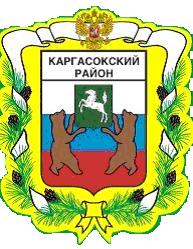 МУНИЦИПАЛЬНОЕ ОБРАЗОВАНИЕ «КАРГАСОКСКИЙ РАЙОН» ТОМСКОЙ ОБЛАСТИАДМИНИСТРАЦИЯ КАРГАСОКОГО РАЙОНАПОСТАНОВЛЕНИЕ21.06.2016                                                                                                                              № 180 с. Каргасок О разработке документации по планировке территории для размещения линейного объекта «Обустройство Игольско- Талового нефтяного месторождения. Кустовая площадка № 75»Рассмотрев обращение ОАО «Томскнефть» ВНК, в соответствии со статьями  42, 43, 45, 46 Градостроительного Кодекса Российской Федерации и с Федеральным законом от 06.10.2003 №131-ФЗ «Об общих принципах организации местного самоуправления в Российской Федерации»,Администрация Каргасокского района постановляет:1. Разрешить ОАО «Томскнефть» ВНК разработку документации по планировке территории (проект планировки и проект межевания территории) для размещения линейного объекта:  «Обустройство Игольско - Талового нефтяного месторождения. Кустовая площадка № 75».Документацию по планировке территории разработать в соответствии  со статьями 42, 43, 45 и 46 Градостроительного кодекса Российской Федерации и действующим   законодательством.2. Документация по планировке территории, подготовленная применительно к землям лесного фонда, до ее утверждения подлежит согласованию с органами государственной власти, осуществляющими предоставление лесных участков в границах земель лесного фонда.3. Настоящее постановление официально опубликовать в порядке, предусмотренном ст. 42 Устава муниципального образования «Каргасокский район», утвержденного решением Думы Каргасокского района от 17.04.2013 № 195 «О принятии Устава муниципального образования «Каргасокский район». 4. Настоящее постановление вступает в силу со дня его официального опубликования.Глава Каргасокского района                                                                                    А.П.АщеуловН.В.Беспалько21809 